Publicado en Madrid el 07/11/2022 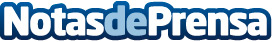 En el 2023 se llevarán las duchas a lo grande, los baños relax y los materiales naturales, según Dúchate.esEn el otoño es cuando comienzan las obras para reformar o renovar el hogar y es cuando las personas deciden rediseñar su baño. Actualmente, hay tantos colores, acabados y materiales que es difícil decidirse por un baño con acabados que se adapten a las necesidades de un hogar. Una empresa experta en reformas de baño recomienda y explica las tendencias que vendrán este 2023Datos de contacto:Dúchate.es914 741 004Nota de prensa publicada en: https://www.notasdeprensa.es/en-el-2023-se-llevaran-las-duchas-a-lo-grande_1 Categorias: Bricolaje Interiorismo Madrid Hogar http://www.notasdeprensa.es